

Comprehensive Women's Symposium - High Risk Obstetrics | 9/9/2023 7:00:00 AM None selected FL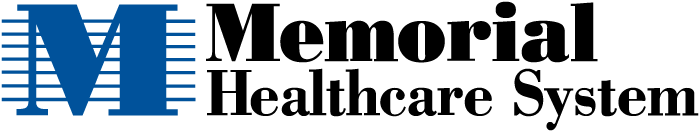 <p>Memorial Healthcare System (MHS) performs over 60% of the deliveriesin Broward County and remains the leader for Obstetrics in the market. We havethree Family Birthplaces throughout our system – Memorial Regional Hospital(MRH), Memorial Hospital West (MHW), and Memorial Hospital Miramar (MHM). Wealso have a world-class children’s hospital, Joe DiMaggio Children’s Hospital,with incredible sub-specialties that enables us to provide the families with comprehensivecare for both mom and baby. Each of our facilities are equipped with a NeonatalIntensive Care Unit – MRH/JDCH is now a Level IV NICU, while MHW and MHM have LevelIII NICUs.</p><p><br>MRH has become the referral center for High-Risk mothers in Broward,Palm Beach, &amp; Brevard County. Our navigation program, which assists mothersin creating a safe delivery plan for themselves and their baby, receives over 500referrals each year.&nbsp; &nbsp;</p><p><br>In 2019, the healthcare system began teaching the nextgeneration of OB/GYNs by starting a residency program with 4 residents peryear. Memorial has also made investments into women’s imaging and recruitmentof Maternal Fetal Medicine (MFM) and High-Risk Obstetrics over the last fewyears.</p><p><br>This Comprehensive Women’s Symposium is our inaugural symposium,and the topics will be focused on High-Risk Obstetrics. This will be an all-dayseminar with the educational objective of offering OB/GYN residents, nurses,physicians, mid-wives, &amp; PAs an opportunity to learn about recent advancesand state-of-the-art treatment, and methodologies in field of Obstetrics. With theever-evolving diagnoses, treatments and recommendations, we hope thisconference will provide some insights and best practices to our community.&nbsp;</p><p style=""><strong><span style="text-decoration: underline; color: rgb(255, 0, 0); font-size: 20px;">ONLINE REGISTRATION WILL CLOSE ON WEDNESDAY AUGUST 30TH.</span></strong></p><p style=""><strong><span style="text-decoration: underline;">Registration Cost:</span></strong></p><ul><li><span style="font-size: 16px;">Physicians - $150</span></li><li><span style="font-size: 16px;">APRNs, NPs, Midwives, PAs - $150</span></li><li><span style="font-size: 16px;">Leaders (Managers, Directors) - $150</span></li><li><span style="font-size: 16px;">&nbsp;</span><span style="font-size: 16px;">Nurses - $100&nbsp;</span></li><li><span style="font-size: 16px;">&nbsp;</span><span style="font-size: 16px;">Residents/Medical Students - Free*&nbsp;</span><br></li></ul><p style="">* Residents/Medical Students must provide proof of residency or medical school status upon check in at the event.</p><p style=""><strong><span style="text-decoration: underline;">Hotel Accommodations:</span></strong></p><p style="">Registrants should make their reservations directly with the hotel. To make your reservations contact the hotel directly at (866) 502-7529&nbsp;or visit the <a href="https://www.seminolehardrockhollywood.com/?utm_campaign=sga%7Ccasino%7Chollywood%20fl%7Cgmb&amp;utm_medium=organic&amp;utm_source=google&amp;utm_content=website">hotel's website</a>.</p><p style=""><span style="text-decoration: underline;"><strong>Parking &amp; Directions:</strong></span></p><p style="">There will be free parking in the Casino parking lots and parking garages for all attendees.&nbsp;ForDirections to the Hard Rock Click please use the below address: </p><p style="">1Seminole Way, Davie, FL 33314</p>Program Goal: 1 Assess & treat high risk obstetric conditions (e.g. difficult surgeries, OB infections, heart conditions, mental health) that will lead to safer deliveries of mothers or babies 2 Provide their patients with the most up-to-date management and treatment options for preeclampsia 3 Develop strategies for planning timing on premature deliveries for the best outcome for both mother and baby4 Align and strengthen the communication, roles and relationships between OBGYNs and OB hospitalists to improve the delivery and treatment of mothers who present to the OBED. 5 Obtain a comprehensive overview of what is new in cervical incompetence. Target Audience: Anesthesiology, Obstetrics And Gynecology, Female Pelvic Medicine And Reconstructive Surgery, Gynecologic Oncology, Maternal-Fetal Medicine, Reproductive Endocrinologists And InfertilityFaculty: Terri-Ann  Bennett, MDTimothy  De Santis, MDElvire  Jacques, MDNicholas  Jeffrey, MD, FACOGJulie H Kang, DO, FACOGErin M Myers, MDTarah J Popp, MDSimon  Weiss, MDMisc: <p><strong><span style="text-decoration: underline; color: #8c1515;">Cancellation Policy:</span></strong></p><p>Unfortunately, we are unable to issue any refunds for cancellations for this event.<br /><br />Memorial Healthcare System reserves the right to cancel or postpone this program if necessary; in the event of cancellation, course fees will be fully refunded. We are not responsible for other costs incurred such as non-refundable airline tickets or hotel penalties.<br /><br /><strong>Accessibility Statement</strong><br />&nbsp;<br />Memorial Healthcare System is committed to ensuring that its programs, services, goods and facilities are accessible to individuals with disabilities as specified under Section 504 of the Rehabilitation Act of 1973 and the Americans with Disabilities Amendments Act of 2008.&nbsp; If you have needs that require special accommodations, including dietary concerns, please contact the CME Conference Coordinator.</p><br />Memorial Healthcare System is accredited by the Accreditation Council for Continuing Medical Education (ACCME) to provide continuing medical education for physicians.Memorial Healthcare System designates this educational activity for a maximum of 8.00 AMA PRA Category 1 Credit. Physicians should only claim credit commensurate with the extent of their participation in the activity.If you have questions, please email JUKANG@mhs.net, EMYERS@mhs.net, EJACQUES@mhs.net, TDESANTIS@mhs.net, TEBENNETT@mhs.net, NJEFFREY@mhs.net, tpopp@mhs.net, SWEISS@mhs.net